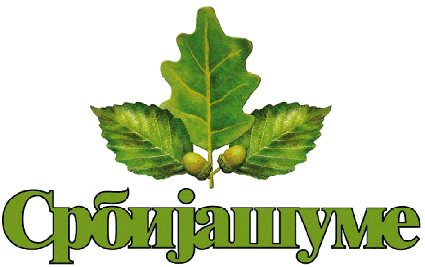 ЈП „Србијашуме“ Београд ШГ»Тимочке шуме»БољевацТел/факс: 030/463-441,463-442web: www.srbijasume.rsе-mail:tsboljevac@gmail.com Број јавне набавке:135/2019Датум: 31.12.2019.год  КОНКУРСНА ДОКУМЕНТАЦИЈА– за јавну набавку  –      УСЛУГА РЕСТОРАНАЗА ШГ „ТИМОЧКЕ ШУМЕ“ БОЉЕВАЦ за 2019. годинуу поступку јавне набавке мале вредности           Рок за достављање понудe је до 13.01.2019.  године, до 10:45  часова. Понуде доставити на адресу: ЈП „Србијашуме“ ШГ „Тимочке шуме“, 19370 Бољевац,Драгише Петровића 5.          Јавно отварање понудe обавиће се 13.01.2019. године, у 11.00 часова, у просторијама ЈП „Србијашуме“ ШГ „Тимочке шуме“, 19370 Бољевац,Драгише Петровића 5, уз присуство овлашћених представника понуђача. децембар, 2019. годинеБрој јавне набавке: 135/2019На основу чл. 39. и 61. Закона о јавним набавкама („Сл. гласник РС” бр. 124/2012, 14/2015 и 68/2015 у даљем тексту: Закон), чл. 6. Правилника о обавезним елементима конкурсне документације у поступцима јавних набавки и начину доказивања испуњености услова („Сл. гласник РС” бр. 29/2013), Одлуке о покретању поступка јавне набавке број 135/2019 и Решења о образовању комисије за јавну набавку 135/2019-1 од 26.12.2019., припремљена је:КОНКУРСНА ДОКУМЕНТАЦИЈАза јавну набавку мале вредности  набавка услуга ресторана  ЈП „СРБИЈАШУМЕ“ ШГ „Тимочке шуме“БољевацЈН бр. 135/2019 Конкурсна документација садржи:                                                                                                НАРУЧИЛАЦ:
                                                                                                ЈП "СРБИЈАШУМЕ"ШГ „Тимочке шуме“Бољевац1. OПШТИ ПОДАЦИ О ЈАВНОЈ НАБАВЦИНаручилац Јавно предузеће „Србијашуме“, Београд, део предузећа ШГ „Тимочке шуме“Бољевац, ул.Драгише Петровића 5,19370 Бољевац, спроводи поступај јавне набавке мале вредности,набавке услуга ресторана за потребе ШГ „Тимочке шуме“Бољевац- за 2019 г., ради закључења уговора о јавној набавци. Евентуалне додатне инфорамције о предметној јавној набавци могу се добити путем телефона 030/463-443, факса 030/463-441, односно добити путем е-маil-a: ablazarevic@gmail.com .Контакт особа: Александра Блажаревић.2. ПОДАЦИ О ПРЕДМЕТУ ЈАВНЕ НАБАВКЕ            Предметна јавна набавка се спроводи у поступку јавне набавке мале вредности у складу са Законом и подзаконским актима којима се уређују јавне набавке.            Предмет јавне набавке је набавка услуга ресторана за потребе ЈП „Србијашуме“ ШГ „Тимочке шуме“Бољевац за 2019. год.  који се налази под ознаком 55300000 – Услуге хотела, ресторана и тргвине на мало из општег речника набавке.Предмет јавне набавке није обликован по партијама.3. УПУТСТВО ПОНУЂАЧИМА КАКО ДА САЧИНЕ ПОНУДУСадржај упутстваПодаци о језику на којем понуда мора бити састављена, а уколико је дозвољена могућност да се понуде,  у  целини или делимично , дају на старном језику, назнака на ком страном језику, као и који део понуде може бити на страном језику;Начин подношења понуде;Обавештење о могућности да понуђач може да поднесе понуду за једну или више партија и упутство о начину на који понуда треба да буде поднета, уколико је предмет јавне набавке обликован у више партија;Обавештење о могућности подношењa понуде са варијантама, уколико је подношење такве понуде дозвољено;Начин измене, допуне и опозива понуде у смислу члана 87. став 6. Закона;Обавештење да понуђач који је самостално поднео понуду не може истовремено да учествује у заједничкој понуди или као подизвођач, нити да учествује у више заједничких понуда;Захтев да понуђач, уколико ангажује подизвођача, наведе у својој понуди податке о подизвођачу, проценат укупне вредности набавке који ће поверити подизвођачу и део предмета набавке који ће извршити преко подизвођача, као и правила поступања наручиоца у случају да се определио да искористи могућност да доспела потраживања преносе директно подизвођачу за део набавке који се извршава преко тог подизвођача;Обавештење о томе да је саставни део заједничке понуде споразум којим се понуђачи из групе међусобно и према наручиоцу обавезују на извршење јавне набавке, као и податке о обавезној садржини тог споразума;Захтеве у погледу траженог начина и услова плаћања, гарантног рока, као и евентуалних других околности од којих зависи прихватљивост понуде;Валута и начин на који мора бити наведена и изражена цена у понудиПодаци о врсти, садржини, начину подношења, висини и роковима обезбеђења финансијског испуњења обавеза понуђача;Дефинисање посебних захтева, уколико исти постоје, у погледу заштите поверљивости података које наручилац ставља понуђачима на располагање, укључујући и њихове подизвођаче;Обавештење о начину преузимања техничке документације и планова, односно појединих њених делова, ако због обима и техничких разлога исту није могуће објавити;Обавештење да понуђач може у писаном облику тражити додатне информације или појашњења у вези са припремањем понуде, као и да може да укаже наручиоцу и на евентуално уочене недостатке и неправилности у конкурсној документацији, уз напомену да се комуникација у поступку јавне набавке врши на начин одређен чланом 20. Закона;Обавештење о начину на који се могу захтевати додатна објашњења од понуђача после отварања понуда и вршити контрола код понуђача односно његовог подизвођача ;Обавештење да накнаду за коришћење патената, као и одговорност за повреду заштићених права интелектуалне својине трећих лица сноси понуђач ;Обавештење о роковима и начину подношења захтева за заштиту права, са детаљним упутством о садржини потпуног захтева за заштиту права у складу са чланом 151. став 1. тач. 1)–7) Закона, као и износом таксе из члана 156. став 1. тач. 1)–3) Закона и детаљним упутством о потврди из члана 151. став 1. тачка 6) Закона којом се потврђује да је уплата таксе извршена, а која се прилаже уз захтев за заштиту права приликом подношења захтева наручиоцу, како би се захтев сматрао потпуним;Упутство садржи инструкције и податке неопходне за припрему понуде у складу са захтевима наручиоца и информације о условима и начину спровођења поступка јавне набавке.Од понуђача се очекује да детаљно размотри ово упутство и све обрасце и спецификације садржане у конкурсној документацији. Понуђачи су дужни да пре предаје своје понуде прегледају сву конкурсну документацију и провере њену исправност, проуче све њене делове и сваки појединачни документ. Подношењем понуде понуђач потврђује да је у потпуности прихватио конкурсну документацију и позив за подношење понуда.1.   ПОДАЦИ О ЈЕЗИКУ НА КОЈЕМ ПОНУДА МОРА БИТИ САСТАВЉЕНА, А УКОЛИКО ЈЕ ДОЗВОЉЕНА МОГУЋНОСТ ДА СЕ ПОНУДЕ,  У  ЦЕЛИНИ ИЛИ ДЕЛИМИЧНО , ДАЈУ НА СТАРНОМ ЈЕЗИКУ, НАЗНАКА НА КОМ СТРАНОМ ЈЕЗИКУ, КАО И КОЈИ ДЕО ПОНУДЕ МОЖЕ БИТИ НА СТРАНОМ ЈЕЗИКУ1.1. Наручилац ће водити поступак набавке и припремити конкурсну документацију на српском језику.  1.2.  Понуда као и целокупна преписка у вези са понудом коју размене понуђач и наручилац мора бити написана на српском језику. 1.3. Пратећа документа, проспектни материјали и штампана литература коју обезбеди понуђач могу бити на енглеском језику, под условом да их прати тачан превод релевантних пасуса на српски језик.2.     НАЧИН ПОДНОШЕЊА ПОНУДЕ 2.1. Понуда се доставља у писаном облику на обрасцима који чине саставни део конкурсне документације које заинтересовано лице може преузети са Портала Управе за јавне набавке (http://portal.ujn.gov.rs/), веб-сајта Наручиоца (http://www.srbijasume.rs/) или лично преузимањем у просторијама Наручиоца (Драгише Петровића 5,Бољевац 19370). Појединачне обрасце садржане у конкурсној документацији понуђач попуњава хемијском оловком или у куцаној форми читко, јасно и недвосмислено;2.2. Понуда се доставља у оригиналу, оверена печатом и потписана од стране одговорног лица понуђача или лица које има овлашћење да потпише понуду у име понуђача;2.3  Уколико понуђачи подносе заједничку понуду, група понуђача може се определити да обрасце дате у конкурсној документацији потписују и печатом оверавају сви понуђачи из групе понуђача или група понуђача може да одреди једног понуђача из групе који ће попунити, потписати и печатом оверити обрасце дате у конкурсној документацији; 2.4. Цела понуда мора бити предата без накнадних исправки и без уписивања између редова. Понуда ће се одбити као неприхватљива уколико буду начињене било какве измене, додаци или брисања у конкурсним документима. Уколико понуђач начини грешку у попуњавању, дужан је да исту избели и правилно попуни, а место начињене грешке парафира и овери печатом;  2.5. Понуђач доставља понуду у једном збирном омоту (коверти), тако да се при отварању може проверити да ли је затворена онако како је била предата;2.6. На збирном омоту или коверти мора бити читко и јасно исписана назнака која је наведена у позиву за подношење понуде;    2.7. На полеђини омота назначити назив, адресу и телефон понуђача и контакт особу.Понуду доставити на адресу: ЈП „Србијашуме“, ШГ „Тимочке шуме“Бољевац, ул.Драгише Петровића 5,19370 Бољевац са назнаком:„Понуда зa јавну набавку услуге ресторана број 135/2019  за ШГ „Тимочке шуме“Бољевац – НЕ ОТВАРАТИ“;    Наручилац ће, по пријему одређене понуде, на коверти, односно кутији у којој се понуда налази, обележити време пријема и евидентирати број и датум понуде према редоследу приспећа. Уколико је понуда достављена непосредно наручилац ће понуђачу предати потврду пријема понуде. У потврди о пријему наручилац ће навести датум и сат пријема понуде. Понуда коју наручилац није примио у року одређеном за подношење понуда, односно која је примљена по истеку дана и сата до којег се могу понуде подносити, сматраће се неблаговременом. 2.8. У овом поступку јавне набавке се не траже узорци.3.  ОБАВЕШТЕЊЕ О МОГУЋНОСТИ ДА ПОНУЂАЧ МОЖЕ ДА ПОДНЕСЕ ПОНУДУ ЗА ЈЕДНУ ИЛИ ВИШЕ ПАРТИЈА И УПУТСТВО О НАЧИНУ НА КОЈИ ПОНУДА ТРЕБА ДА БУДЕ ПОДНЕТА, УКОЛИКО ЈЕ ПРЕДМЕТ ЈАВНЕ НАБАВКЕ ОБЛИКОВАН У ВИШЕ ПАРТИЈА3.1. Уколико је предмет јавне набавке обликован у више партија, понуђач може поднети понуду за једну или више партија. Понуда мора да обухвати најмање једну целокупну партију.3.2. Уколико понуђач подноси понуду за две или више партија, понуду доставља у једном збирном омоту (коверти). 3.3. Понуђач је дужан да у понуди наведе да ли се понуда односи на целокупну набавку или само на одређене партије, како би се омогућило оцењивање за сваку партију посебно. У случају да понуђач поднесе понуду за две или више партија, она мора бити поднета тако да се може оцењивати за сваку партију посебно.3.4.У овом поступку јавна набавка није обликована у више  партија.4. ОБАВЕШТЕЊЕ О МОГУЋНОСТИ ПОДНОШЕЊA ПОНУДЕ СА ВАРИЈАНТАМА, УКОЛИКО ЈЕ ПОДНОШЕЊЕ ТАКВЕ ПОНУДЕ ДОЗВОЉЕНО4.1. Алтернативна решења у техничкој документацији, односно понуде са варијантама, нису прихватљиве за наручиоца.5.  НАЧИН ИЗМЕНЕ, ДОПУНЕ И ОПОЗИВА ПОНУДЕ У СМИСЛУ ЧЛАНА 87. СТАВ 6. ЗАКОНА5.1. Понуђач може, до истека рока за подношење понуда, изменити, допунити или опозвати своју понуду.5.2. Начин достављања измењене понуде, допуне понуде или опозива идентичан је начину достављања првобитне понуде, описаном у тачки 2.5.3. Понуђач је дужан да на коверти назначи да се ради о измени, допуни односно опозиву понуде за јавну набавку.Измену, допуну или опозив понуде треба доставити на адресу : ЈП „Србијашуме“, ШГ „Тимочке шуме“Бољевац, ул.Драгише Петровића 5,19370 Бољевац са назнаком: „Измена понуде за јавну набавку услуге ресторана број 135/2019 за ШГ „Тимочке шуме“Бољевац – НЕ ОТВАРАТИ“;    или„Допуна понуде за јавну набавку услуге ресторана број 135/2019 за ШГ „Тимочке шуме“Бољевац – НЕ ОТВАРАТИ“;    или „Опозив понуде за јавну набавку услуге ресторана број 135/2019 за ШГ „Тимочке шуме“Бољевац – НЕ ОТВАРАТИ“;    или„Измена и допуна понуде за јавну набавку услуге ресторана број 135/2019 за ШГ „Тимочке шуме“Бољевац – НЕ ОТВАРАТИ“;      На полеђини коверте или на кутији навести назив и адресу понуђача. У случају да понуду подноси група понуђача, на коверти је потребно назначити да се ради о групи понуђача и навести називе и адресу свих учесника у заједничкој понуди.По истеку рока за подношење понуда понуђач не може да повуче нити да мења своју понуду.6.  ОБАВЕШТЕЊЕ ДА ПОНУЂАЧ КОЈИ ЈЕ САМОСТАЛНО ПОДНЕО ПОНУДУ НЕ МОЖЕ ИСТОВРЕМЕНО ДА УЧЕСТВУЈЕ У ЗАЈЕДНИЧКОЈ ПОНУДИ ИЛИ КАО ПОДИЗВОЂАЧ, НИТИ ДА УЧЕСТВУЈЕ У ВИШЕ ЗАЈЕДНИЧКИХ ПОНУДА6.1. Понуђач који је самостално поднео понуду не може истовремено да учествује у заједничкој понуди или као подизвођач, нити да учествује у више заједничких понуда;6.2. У обрасцу понуде понуђач је дужан да наведе да ли понуду подноси самостално или као заједничку понуду, или подноси понуду са подизвођачем.6.3. Учешће у више од једне понуде за исти уговор резултираће тиме што ће се такве понуде одбити, као неприхватљиве7.  ЗАХТЕВ ДА ПОНУЂАЧ, УКОЛИКО АНГАЖУЈЕ ПОДИЗВОЂАЧА, НАВЕДЕ У СВОЈОЈ ПОНУДИ ПОДАТКЕ О ПОДИЗВОЂАЧУ, ПРОЦЕНАТ УКУПНЕ ВРЕДНОСТИ НАБАВКЕ КОЈИ ЋЕ ПОВЕРИТИ ПОДИЗВОЂАЧУ И ДЕО ПРЕДМЕТА НАБАВКЕ КОЈИ ЋЕ ИЗВРШИТИ ПРЕКО ПОДИЗВОЂАЧА, КАО И ПРАВИЛА ПОСТУПАЊА НАРУЧИОЦА У СЛУЧАЈУ ДА СЕ ОПРЕДЕЛИО ДА ИСКОРИСТИ МОГУЋНОСТ ДА ДОСПЕЛА ПОТРАЖИВАЊА ПРЕНОСЕ ДИРЕКТНО ПОДИЗВОЂАЧУ ЗА ДЕО НАБАВКЕ КОЈИ СЕ ИЗВРШАВА ПРЕКО ТОГ ПОДИЗВОЂАЧА7.1. Ако понуђач у понуди наведе да ће делимично извршење набавке поверити подизвођачу, дужан је да наведе назив и седиште подизвођача, а уколико уговор између наручиоца и понуђача буде закључен, тај подизвођач ће бити наведен у уговору.7.2. Понуђач је дужан да, уколико ангажује подизвођача, наведе у својој понуди проценат укупне вредности набавке коју ће поверити подизвођачу, део предмета набавке који ће поверити подизвођачу, као и правила поступања наручиоца у случају да се доспела потраживања преносе директно подизвођачу.7.3. Понуђач је дужан да попуни, овери печатом и потпише образац „Подаци о подизвођачу“ из конкурсне документације;7.4. Понуђач у потпуности одговара наручиоцу за извршење уговорене набавке, без обзира на број подизвођача.7.5. Понуђач је дужан да наручиоцу, на његов захтев, омогући приступ код подизвођача ради утврђивања испуњености услова.7.6. Понуђач је дужан да за подизвођаче достави доказе о испуњености услова из члана 75. став 1. тач. 1) до 3) Закона о јавним набавкама на начин одређен чланом 77. Закона. Доказе о испуњености осталих услова из члана 76. Закона о јавним набавкама доставља на начин одређен конкурсном документацијом.7.7.  Проценат укупне вредности набавке који ће  понуђач поверити подизвођачу на може бити већи од 50 %.8.  ОБАВЕШТЕЊЕ О ТОМЕ ДА ЈЕ САСТАВНИ ДЕО ЗАЈЕДНИЧКЕ ПОНУДЕ СПОРАЗУМ КОЈИМ СЕ ПОНУЂАЧИ ИЗ ГРУПЕ МЕЂУСОБНО И ПРЕМА НАРУЧИОЦУ ОБАВЕЗУЈУ НА ИЗВРШЕЊЕ ЈАВНЕ НАБАВКЕ, КАО И ПОДАТКЕ О ОБАВЕЗНОЈ САДРЖИНИ ТОГ СПОРАЗУМА8.1. Уколико понуду подноси група понуђача, у обрасцу понуде треба навести све учеснике у заједничкој понуди;8.2. Саставни део заједничке понуде је споразум којим се понуђачи из групе међусобно и према наручиоцу обавезују на извршење набавке. Споразум садржи следеће податке:1)	члану групе који ће бити носилац посла, односно који ће поднети понуду и који ће заступати групу понуђача пред наручиоцем;2)	опис послова сваког од понуђача из групе понуђача у извршењу уговора8.3. За сваког учесника у заједничкој понуди мора се попунити, печатом оверити и потписати образац „Подаци о понуђачу који је учесник у заједничкој понуди“.8.4. Сваки понуђач из групе понуђача мора да испуни услове из члана 75. став 1. тач. 1) до 3) Закона о јавним набавкама, што доказује достављањем доказа из члана 77. Закона. Остале услове из члана 76. овог закона испуњавају заједно.  9. ЗАХТЕВЕ У ПОГЛЕДУ ТРАЖЕНОГ НАЧИНА И УСЛОВА ПЛАЋАЊА, ГАРАНТНОГ РОКА, КАО И ЕВЕНТУАЛНИХ ДРУГИХ ОКОЛНОСТИ ОД КОЈИХ ЗАВИСИ ПРИХВАТЉИВОСТ ПОНУДЕ9.1. Плаћање се врши уплатом на рачун понуђача.9.2. Рок плаћања рачуна се од дана пријема рачуна. Понуђачу није дозвољено да захтева аванс.Рок за плаћање не може бити дужи од 45 (четрдестпет) дана  у складу са Законом о роковима извршења новчаних обавеза у комерцијалним трансакцијама („Службени гласник РС“ број 119/12) рачунајући од дана службеног пријема рачуна.9.3. Захтев у погледу рока важења понудеРок важења понуде не може бити краћи од 30 дана од дана отварања понуда.У случају истека рока важења понуде, наручилац је дужан да у писаном облику затражи од понуђача продужење рока важења понуде. Понуђач који прихвати захтев за продужење рока важења понуде на може мењати понуду.10. ВАЛУТА И НАЧИН НА КОЈИ МОРА БИТИ НАВЕДЕНА И ИЗРАЖЕНА ЦЕНА У ПОНУДИ10.1.  Валута понуде је динар (РСД); 10.2.  Цена мора бити исказана у динарима без пореза на додату вредност. Цена је фиксна и не може се мењати. Ако је у понуди исказана неуобичајено ниска цена, наручилац ће поступити у складу са чланом 92. Закона о јавним набавкама.10.3  Наручилац може након закључења уговора о јавној набавци  без спровођења поступка јавне набавке повећати обим предмета набавке, с тим да се вредност уговора може повећати максимално до 5% од укупне вредности првобитно закљученог уговора, у складу са чланом 115. Закона о јавним набавкама11. ПОДАЦИ О ВРСТИ, САДРЖИНИ, НАЧИНУ ПОДНОШЕЊА, ВИСИНИ И РОКОВИМА ОБЕЗБЕЂЕЊА ФИНАНСИЈСКОГ ИСПУЊЕЊА ОБАВЕЗА ПОНУЂАЧА11.1.  У свим поступцима јавних набавки које спроводи јавно предузеће „Србијашуме“, од свих понуђача се захтева да уз понуду доставе и средство финансијског обезбеђења за озбиљност понуде, а само од изабраног понуђача, приликом потписивања уговора, захтевају се средства финансијског обезбеђења за добро извршење посла.11.2.  Понуђач је обавезан да достави средство финансијског обезбеђења и то: меницу, оверену печатом и потписану од стране овлашћеног лица; потврду о регистрацији менице или захтев за регистрацију менице за озбиљност понуде; попуњен, печатом оверен и потписан образац меничног овлашћења и картон депонованих потписа, оверен у банци на дан регистрације меница, за озбиљност понуде, плативу на први позив без приговора, у износу од 10% од вредности понуде без ПДВ-а за, са роком важности који мора бити најмање три дана дужи од дана истека важности понуде, односно најмање 33 дана од датума отварања понуда.11.3.  Гаранцију за озбиљност понуде (меницу) Наручилац (ЈП „Србијашуме“) ће наплатити у целости у случају да понуђач који наступа самостално или са подизвођачима или као овлашћени члан групе понуђача:након истека рока за подношење понуда повуче или мења своју понуду; уколико је његова понуда изабрана као најповољнија благовремено не потпише уговор о јавној набавци;не достави тражена средства финансијског обезбеђења (менице) за добро извршење посла;11.4.  Меница за озбиљност понуде ће бити враћена понуђачу након достављања средства финансијског обезбеђења за добро извршење посла. 11.5 Меница за добро извршење посла издаје се у висини од 10% од вредности уговора без ПДВ-а и она траје најмање пет  дана дуже од дана истека рока за коначно извршење посла.12. ДЕФИНИСАЊЕ ПОСЕБНИХ ЗАХТЕВА, УКОЛИКО ИСТИ ПОСТОЈЕ, У ПОГЛЕДУ ЗАШТИТЕ ПОВЕРЉИВОСТИ ПОДАТАКА КОЈЕ НАРУЧИЛАЦ СТАВЉА ПОНУЂАЧИМА НА РАСПОЛАГАЊЕ, УКЉУЧУЈУЋИ И ЊИХОВЕ ПОДИЗВОЂАЧЕ12.1.  Информације у вези са проверавањем, објашњењем, мишљењем и упоређивањем понуда, као и препоруке у погледу избора најповољније понуде, неће се достављати понуђачима, као ни једној другој особи која није званично укључена у процес, све док се не објави име изабраног понуђача.12.2. Наручилац се обавезује да чува као поверљиве све податке о понуђачима садржане у конкурсној документацији који су посебним прописом утврђени као поверљиви.12.3.  Понуђач је обавезан да у својој понуди назначи који се од достављених документа односи на државну, војну, службену или пословну тајну.12.4.  Наручилац је дужан да чува као пословну тајну имена понуђача и подносилаца пријава, као и поднете понуде, односно пријаве, до истека рока предвиђеног за отварање понуда, односно пријава.12.5. Чланови комисије за јавну набавку морају да чувају податке и поступају са документима у складу са степеном поверљивости. Неће се сматрати поверљивом цена и остали подаци из понуде који су од значаја за примену елемената критеријума и рангирање понуде.12.6. Неће се сматрати поверљивим цена и остали подаци из понуде који су од значаја за примену елемената критеријума и рангирање понуде. 13. ОБАВЕШТЕЊЕ О НАЧИНУ ПРЕУЗИМАЊА ТЕХНИЧКЕ ДОКУМЕНТАЦИЈЕ И ПЛАНОВА, ОДНОСНО ПОЈЕДИНИХ ЊЕНИХ ДЕЛОВА, АКО ЗБОГ ОБИМА И ТЕХНИЧКИХ РАЗЛОГА ИСТУ НИЈЕ МОГУЋЕ ОБЈАВИТИ13.1. Обавештење о начину преузимања техничке документације и планова, односно појединих њених делова, ако због обима и техничких разлога исту није могуће објавити. 13.2. Код ове набавке  сва потребна техничка документација је саставни део конкурсне документације.14. ОБАВЕШТЕЊЕ ДА ПОНУЂАЧ МОЖЕ У ПИСАНОМ ОБЛИКУ ТРАЖИТИ ДОДАТНЕ ИНФОРМАЦИЈЕ ИЛИ ПОЈАШЊЕЊА У ВЕЗИ СА ПРИПРЕМАЊЕМ ПОНУДЕ, КАО И ДА МОЖЕ ДА УКАЖЕ НАРУЧИОЦУ И НА ЕВЕНТУАЛНО УОЧЕНЕ НЕДОСТАТКЕ И НЕПРАВИЛНОСТИ У КОНКУРСНОЈ ДОКУМЕНТАЦИЈИ, УЗ НАПОМЕНУ ДА СЕ КОМУНИКАЦИЈА У ПОСТУПКУ ЈАВНЕ НАБАВКЕ ВРШИ НА НАЧИН ОДРЕЂЕН ЧЛАНОМ 20. ЗАКОНА 14.1. Заинтересовано лице може у писаном облику да тражи од наручиоца додатне информације или објашњења у вези са припремањем понуде, при чему може да укаже наручиоцу и на евентуално уочене недостатке и неправилности у конкурсној документацији, најкасније пет дана пре истека рока за подношење понуде.14.2. Наручилац је дужан да понуђачу достави одговор у писменом облику у року од 3 радна дана од датума пријема захтева понуђача за додатним информацијама или објашњењима. Наручилац је дужан да истовремено исту информацију објави на Порталу јавних набавки и на својој интернет страници;14.3. Сва комуникација у поступку јавне набавке врши се на начин одређен чланом 20. Закона;14.4. Тражење додатних информација и појашњења телефоном није дозвољено.15.             ОБАВЕШТЕЊЕ О НАЧИНУ НА КОЈИ СЕ МОГУ ЗАХТЕВАТИ ДОДАТНА ОБЈАШЊЕЊА ОД ПОНУЂАЧА ПОСЛЕ ОТВАРАЊА ПОНУДА И ВРШИТИ КОНТРОЛА КОДПОНУЂАЧА ОДНОСНО ЊЕГОВОГ ПОДИЗВОЂАЧА 	                                                                                                                             15.1 Наручилац може приликом стручне оцене понуда да захтева од понуђача додатна објашњења која ће му помоћи при прегледу, упоређивању и вредновању понуда. Образложење понуђач треба да достави у року од три дана  од дана пријема захтева за појашњење.15.2. Наручилац може да врши и контролу (увид) код понуђача односно код његовог подизвођача, уз претходно писмено обавештење понуђача о контроли у року од три дана од дана обавештења понуђача.                                                                                       16. ОБАВЕШТЕЊЕ ДА НАКНАДУ ЗА КОРИШЋЕЊЕ  ПАТЕНТА,  КАО И ОДГОВОРНОСТ ЗА ПОВРЕДУ ЗАШТИЋЕНИХ ПРАВА ИНТЕЛЕКТУАЛНЕ СВОЈИНЕ ТРЕЋИХ ЛИЦА СНОСИ ПОНУЂАЧ16.1. Накнаду за коришћење патената, као и одговорност за повреду заштићених права интелектуалне својине трећих лица, сноси понуђач.17. ОБАВЕШТЕЊЕ О РОКОВИМА И НАЧИНУ ПОДНОШЕЊА ЗАХТЕВА ЗА ЗАШТИТУ ПРАВА, СА ДЕТАЉНИМ УПУТСТВОМ О САДРЖИНИ ПОТПУНОГ ЗАХТЕВА ЗА ЗАШТИТУ ПРАВА У СКЛАДУ СА ЧЛАНОМ 151. СТАВ 1. ТАЧ. 1)–7) ЗАКОНА, КАО И ИЗНОСОМ ТАКСЕ ИЗ ЧЛАНА 156. СТАВ 1. ТАЧ. 1)–3) ЗАКОНА И ДЕТАЉНИМ УПУТСТВОМ О ПОТВРДИ ИЗ ЧЛАНА 151. СТАВ 1. ТАЧКА 6) ЗАКОНА КОЈОМ СЕ ПОТВРЂУЈЕ ДА ЈЕ УПЛАТА ТАКСЕ ИЗВРШЕНА, А КОЈА СЕ ПРИЛАЖЕ УЗ ЗАХТЕВ ЗА ЗАШТИТУ ПРАВА ПРИЛИКОМ ПОДНОШЕЊА ЗАХТЕВА НАРУЧИОЦУ, КАКО БИ СЕ ЗАХТЕВ СМАТРАО ПОТПУНИМ17.1.  Захтев за заштиту права може да поднесе свако лице које има интерес да закључи уговор о конкретној јавној набавци17.2. Захтев за заштиту права подноси се наручиоцу, непосредно или поштом препоручено са повратницом. Копија захтева за заштиту права се истовремено доставља Републичкој комисији за заштиту права.17.3. Захтев за заштиту права се може поднети у току целог поступка јавне набавке, против сваке радње наручиоца, осим уколико законом није другачије одређено. О поднетом захтеву за заштиту права наручилац објављује обавештење на Порталу јавних набавки и на својој интернет странице  року од 2 (двa) дана од дана пријема захтева.17.4. Уколико се захтевом за заштиту права оспорава врста поступка, садржина позива за подношење понуда или конкурсне документације, захтев ће се сматрати благовременим уколико је примљен од стране наручиоца најкасније 3 дана пре истека рока за подношење понуда, без обзира на начин достављања и уколико је подносилац захтева у складу са чланом 63. став 2. Закона о јавним набавкама указао наручиоцу на евентуалне недостатке и неправилности, а наручилац исте није отклонио.19.5. После доношења одлуке о додели уговора или одлуке о обустави поступка јавне набавке, рок за подношење захтева за заштиту права је 5 (пет) дана од дана објављивања одлуке на Порталу јавних набавки.17.6. Захтевом за заштиту права не могу се оспоравати радње наручиоца предузете у поступку јавне набавке ако су подносиоцу захтева били или могли бити познати разлози за његово подношење пре истека рока за подношење понуда , а подносилац захтева га није поднео пре истека тог рока.17.7. Подносилац захтева за заштиту права је дужан да на рачун буџета Републике Србије уплати таксу у износу од 60.000,00 динара. 17.8. Уплата таксе врши се на  бррој жиро рачуна: 840-30678845-06, шифра плаћања: 153 или 253, позив на број: број или ознака јавне набавке, сврха: републичка административна такса са назнаком набавке на коју се односи, корисник: Буџет Републике Србије. Детаљније упуство о уплати таксе може се преузети на сајту Републичке комисије:http://www.kjn.gov.rs/sr/uputstvo-o-uplati-republicke-administrativne-takse.html17.9. У случају поднетог захтева за заштиту права наручилац не може донети одлуку о додели уговора и одлуку о обустави поступка, нити може закључити уговор о јавној набавци  пре доношења одлуке о поднетом захтеву заштиту права. Републичка комисија, на предлог наручиоца, може дозволити наручиоцу да донесе одлуку о додели уговора, одлуку о обустави или да закључи уговор пре доношења одлуке о поднетом захтеву за заштиту права,  када би  задржавање активности наручиоца у поступку јавне набавке односно у извршењу уговора о јавној набавци значајно угрозило интересе  Републике Србије.Напомене :  Ово упутство сачињено је на основу ПРАВИЛНИКА О ОБАВЕЗНИМ ЕЛЕМЕНТИМА КОНКУРСНЕ ДОКУМЕНТАЦИЈЕ У ПОСТУПЦИМА ЈАВНИХ НАБАВКИ И НАЧИНУ ДОКАЗИВАЊА ИСПУЊЕНОСТИ УСЛОВА, који је објављен у „Службеном гласнику РС“, бр. 86 од 14.10.2015. год. Називи свих тачака (17) које су садржане у Упутству понуђачима  преузети су  из члана 9. поменутог Правилника.Упутство понуђачима је саставни део конкурсне документације за јавну набавку добара у отвореном поступку, али се сходно може  применити и  за набавку услуга и радова и у другим врстама поступака јавне набавке. ЈП „СРБИЈАШУМЕ“  4.  O Б Р А З А Ц   П О Н У Д ЕБрој јавне набавке – 135/2018Предмет јавне набавке: набавка услуге ресторана за потребе ШГ „Тимочке шуме“Бољевац за 2019.годПонуда бр. __________ од ______ 2019. године;  НАЗИВ ПОНУЂАЧА: ____________________________________________________________(остали подаци о понуђачу садржани су у обрасцу на следећој страни)(a)   КОЈИ НАСТУПА САМОСТАЛНО(б)   КОЈИ НАСТУПА СА ПОДИЗВОЂАЧИМА____________________________________________________________________________(в)   КОЈИ НАСТУПА КАО ЧЛАН ГРУПЕ ПОНУЂАЧА, коју чине:____________________________________________________________________________(заокружити и навести називе свих подизвођача односно свих учесника )Табела С обзиром да се ради о набавци угоститељских услуга, чији је обим и разноликост немогуће прецизно дефинисати и предвидети за период од годину дана, Наручилац је унапред одредио вредност уговора до које се могу вршити предметне услуге, а понуђена цена служи за поређење елемента критеријума, најнижа понуђена цена. Напомена: Коначан обим пружених услуга утврдиће се и платити на основу ценовника извршених услуга , на основу захтева Наручиоца, потврђеног испостављеном фактуром са спецификацијом пружених услуга и свом неопходном пратећом документацијом , до висине средстава Наручиоца предвиђених за наведену намену.Наручилац се не обавезује да ће за време трајања уговора наручити све наведене услуге, већ у зависности од обима и врсте конкретних потреба.Рок важења понуде (ако је краћи од 30 дана, понуда ће се сматрати неприхватљивом) ______  данаПроценат вредности набавке који ће понуђач поверити подизвођачу:__________________________________Део предмета набавке који ће понуђач поверити подизвођачу:_______________________________________Погодности које нуди понуђач:_________________________________________________________________ЈАВНА НАБАВКА БР. 135/2019

 ЈАВНА НАБАВКА БР.  135/2019

    ЈАВНА НАБАВКА БР.  135/2019

Број јавне набавке: 135/2019СПОРАЗУМ КОЈИМ СЕ ПОНУЂАЧИ ИЗ ГРУПЕ ПОНУЂАЧА МЕЂУСОБНО И ПРЕМА НАРУЧИОЦУ ОБАВЕЗУЈУ НА ИЗВРШЕЊЕ ЈАВНЕ НАБАВКЕПонуђачи:1.______________________________________________________                  2.______________________________________________________                  3.______________________________________________________ (у даљем тексту Група понуђача), који су поднели заједничку понуду бр.______ од____________ за јавну набавку услуга – услуге ресторана за потребе ЈП “Србијашуме“ ШГ„Тимочке шуме“Бољевац за 2019.год број 135/2019, у циљу извршења Јавне набавке међусобно и према Јавном предузећу „Србијашуме“, Београд, (у даљем тексту Наручилац) се обавезују, како следи:Члан 1.Понуђач из Групе понуђача:_______________________________________________________________,ће бити носилац посла који је предмет Јавне набавке, односно који ће поднети понуду и који ће заступати Групу понуђача пред Наручиоцем.Члан 2.Понуђач из Групе понуђача:_______________________________________________________________,ће у име Групе понуђача са Наручиоцем потписати уговор о Јавној набавци.Члан 3.Понуђач из Групе понуђача:________________________________________________________________,ће у име Групе понуђача Наручиоцу, а на име испуњења обавеза групе понуђача у поступку Јавне   набавке, као и испуњења уговорених обавеза, групе понуђача дати средства финансијског обезбеђења која су предвиђена конкурсном документацијом.Члан 4.Понуђач из Групе понуђача:________________________________________________________________,ће   у име Групе понуђача Наручиоцу издати рачун на начин предвиђен уговором.Члан 5.Понуђач из Групе понуђача:________________________________________________________________,ће   у име Групе понуђача Наручиоцу дати број рачуна на који ће Наручилац извршити плаћање.Члан 6.Понуђачи из Групе понуђача ће, у циљу извршења уговора, остале уговорене обавезе извршити на следећи начин:________________________________________________________________________________________________________________________________________________________________________________________________________________________________________________________________________________________________________________________________________________________________________________________________датум: ______________место: _______________М.П. 	потпис овлашћеног лица ___________________М.П. 	потпис овлашћеног лица ___________________М.П. 	потпис овлашћеног лица ___________________УСЛОВИ ЗА УЧЕШЋЕ У ПОСТУПКУ ЈАВНЕ НАБАВКЕ ИЗ ЧЛАНА 75. И 76. ЗАКОНА О ЈАВНИМ НАБАВКАМА И УПУТСТВО КАКО СЕ ДОКАЗУЈЕ ИСПУЊЕНОСТ ТИХ УСЛОВАУ складу са чл.78 Закона о јавним набавкама („Сл. гласник РС” бр. 124/12;14/2015; 68/2015), лице уписано у регистар понуђача није дужно да приликом подношења понуде, односно пријаве, доказује испуњеност обавезних услова из чл. 75. став 1. тачка 1. до 3. Закона о јавним набавкама. Понуђач, који је регистрован при регистру понуђача који води Агенција за привредне регистре, има обавезу да у својој понуди јасно наведе да се налази у регистру понуђача, уколико на тај начин жели да докаже испуњеност услова из чл. 75. став 1. тачка 1. до 3. Закона о јавним набавкама.Обавезни услови које мора да испуни подизвођач и сваки од понуђача из групе понуђача  дефинисани су чланом 75. Закона о јавним набавкама. Право на учешће у поступку има подизвођач и  сваки од понуђача из групе понуђача ако:је регистрован код надлежног органа, односно уписан у одговарајући регистар;он и његов законски заступник није осуђиван за неко од кривичних дела као члан организоване криминалне групе, није осуђиван за кривична дела против привреде, кривична дела против животне средине, кривично дело примања или давања мита, кривично дело преваре.је измирио доспеле порезе и друге јавне дажбине у складу са прописима Републике Србије или стране државе када има седиште на њеној територији.Допунске напомене:Докази о испуњености услова из члана 75. ЗЈН могу се достављати у неовереним копијама.У складу са чланом 82. Закона о јавним набавкама, наручилац може да одбити понуду понуђача, уколико поседује доказ да понуђач у претходне 3 године пре објављивања позива за подношење понуда није испуњавао своје обавезе по ранија закљученим уговорима  о јавним набавкама, који се односе на исти предмет набавке.Ако поднета понуда буде оцењена као прихватљива Наручилац МОЖЕ да захтева понуђача да у року од пет дана од дана пријема писменог позива представника Наручиоца, достави на увид оригинал или оверену копију доказа (свих или појединих) о испуњености услова из члана 75. ЗЈН став 1. од тачке 1. до 3..Уколико понуђач у остављеном року не достави на увид оригинал или оверену копију тражених доказа, његова понуда ће бити одбијена као неприхватљива.Ако понуђач има седиште у другој држави, наручилац може да провери да ли су документи којима понуђач доказује испуњеност тражених услова издати од стране надлежних органа те државе,у складу са чланом 79. став 8. ЗЈН.Ако се у држави у којој понуђач има седиште не издају докази из члана 77. ЗЈН, понуђач може уместо доказа, приложити своју писану изјаву дату под кривичном и материјалном одговорношћу, оверену пред судским или управним органом, јавним бележником или другим надлежним органом те државе.Понуђач није дужан да доставља доказе који су јавно доступни на интернет страницама надлежних органа. Понуђач је дужан да, у том случају, у понуди наведе интернет страницу на којој су тражени подаци јавно доступни.Понуђач не мора да достави образац трошкова припреме понуде.Испуњеност обавезних услова за учешће понуђач потврђује изјавом да испуњава услове датом под пуном кривичном и материјалном  одговорношћу за тачке 1) до 3) осим за тачку 4), у складу са чл. 77. став 4. Закона о јавним набавкама.Печат                                                                     Потпис овлашћеног лица                                                                                                                                                                   ____________________________ПОТПИС ОВЛАШЋЕНОГ ЛИЦАпечат                                            ______________________________*Наручилац задржава право да изврши проверу података наведених у изјави                                                                                                            ПОТПИС ОВЛАШЋЕНОГ ЛИЦА                                                             печат                                     ______________________________*Наручилац задржава право да изврши проверу података наведених у изјави _______________________________                                                                            Потпис и печат овлашћеног лица_______________________________                                                                                            Потпис и печат овлашћеног лица6. КРИТЕРИЈУМИ ЗА ДОДЕЛУ УГОВОРАНа основу Члана 85. Закона о јавним набавкама Наручилац ће доделити уговор применом критеријума најнижа понуђена цена.За најповољнију понуду биће изабрана она понуда која нуди најнижу понуђену цену  и која је прихватљива.Уколико две или више понуда које су прихватљиве и имају једнаке понуђене цене које су ниже од понуђених цена осталих понуђача, избор понуђача којем ће бити додељен уговор ће се извршити жребом (извлачењем из „шешира“).Поступак жребања спроводи комисија за јавну набавку, у просторијама наручиоца и у присуству овлашћених представника понуђача.Жреб ће се извршити тако што ће комисија за јавну набавку дати на увид представницима понуђача цедуље са исписаним називима понуђача, пресавити их на начин да не буде видљив текст и ставити их у посуду. Затим ће један од овлашћених представника понуђача из посуде у којој се налазе цедуље са исписаним називима понуђача, насумице извући једну цедуљу и понуђач који је назначен на истој ће бити тај којем ће бити додељен уговор о јавној набавци. О поступку избора понуђача којем ће се доделити уговор путем жреба, водиће се записник који ће потписати Комисија за јавну набавку и присутни овлашћени представници понуђача.Ако се ниједан од позваних понуђача за одређену партију не одазове на писмени позив наручиоца и не присуствује заказаном жребању из посуде у које се налазе цедуље са исписаним називима понуђача председник комисије или заменик председника насумице ће извући једну цедуљу и понуђач који је назаначен на истој ће бити тај којем ће бити додељен уговор о јавној набавци.У поступку избора понуђача којем ће се доделити уговор  путем жреба у случају када не присуствује ниједан од позваних понуђача водиће се записник који ће потписати комисија за јавну набавку.7. МОДЕЛ УГОВОРАМодел уговора Понуђач мора да попуни, овери печатом и потпише на одговарајућем месту, чиме потврђује да прихвата елементе модела уговора, односно, да прихвата да закључи уговор у свему како модел гласи.Уколико понуђач наступа са подизвођачем, у моделу уговора навести називе свих подизвођача. Уколико понуду подноси група понуђача, у моделу уговора навести називе сваког од понуђача из групе.УГОВОР О ПРУЖАЊУ УГОСИТЕЉСКИХ УСЛУГАЗакључен између:1.Јавно предузеће “СРБИЈАШУМЕ”, Београд, Булевар Михајла Пупина 113,Шумско газдинство “Тимочке шуме ”, Бољевац, Драгише Петровића 5,које заступа директор Зоран Величковић, дипл.инж.шум.,тел: 030/463-441у даљем тексту:НАРУЧИЛАЦматични број: 07754183, ПИБ: 100002820, шифра делатности: 02.10,Т.Р: 205-69578-98  Комерцијална банкаи2.______________________ са седиштем у _________________  улица ________________, кога заступа __________________________________     (у даљем тексту: извршилац)	    Основ уговора:

I ПРЕДМЕТ УГОВОРАЧлан 1. 1.1 Предмет овог Уговора је набавка услуга ресторана, према понуди продавца број .............. од ............2019.године, прихваћена одлуком купца број .................. од ...............2019.године, која је саставни део овог Уговора.1.2 Продавац ће вршити услуге ........................................ (самостално, са подизвођачима, у групи понуђача).1.3 Подизвођачи: .........................................................................................................................1.4 Учесници у заједничкој понуди: ............................................................................................II ЦЕНАЧлан 2.2.1 Цена услуга дата је понудом која је саставни део овог уговора у укупном износу од .......................................динара без обрачунатог ПДВ-а .С обзиром да се ради о набавци угоститељских услуга, чији је обим и разноликост немогуће прецизно дефинисати и предвидети за период од годину дана, Наручилац је унапред одредио вредност уговора до које се могу вршити предметне услуге, а понуђена цена служи за поређење елемента критеријума, најнижа понуђена цена, Наручилац задржава право да користи и услуге које нису наведене у спецификацији. За ове услуге Извршилац ће доставити накнадну понуду у којој цене не могу бити веће од цена у важећем ценовнику и на коју писмену сагласност даје овлашћено лице Наручиоца.2.2 Цену утврђену понудом Понуђач нема право да повећава за време извршења овог Уговора.Уговорена цена се може мењати само из објективних разлога као што су раст цена на мало или раст курса евра за више од 5%, уз претходну сагласност Наручиоца услуга.       2.3 Наручилац може након закључења уговора о јавној набавци  без спровођења поступка јавне набавке повећати обим предмета набавке, с тим да се вредност уговора може повећати максимално до 5% од укупне вредности првобитно закљученог уговора, у складу са чланом 115. Закона о јавним набавкама.
III НАЧИН  ПЛАЋАЊАЧлан 3.3.1 Наручилац ће након извршене услуге , извршити плаћање Даваоцу услуге, вирманом, у року од 45 дана од дана испостављања рачуна, фактуре3.2 Укупна вредност услуга из овог уговора за време трајања биће у скаду са процењеном вредношћу јавне набавке _____________________, без урачунатог ПДВ-а. IV РОКЧлан 4.4.1 Извршилац се обавезује да Наручиоцу изврши услугу наведену из члана 1. овог Уговора  током важења овог Уговора. Уговор се склапа у висини  ПРОЦЕЊЕНЕ ВРЕДНОСТИ  јавне  набавке.

V ОБАВЕЗЕ ДАВАОЦА УСЛУГАЧлан 5.5.1  Место давања услуге је ф-ко даваоц услуга.5.2 Уколико квалитет и гаранција извршене услуге не одговара уговореном квалитету, Наручиоц услуге може затражити раскид Уговора.5.3 Извршилац је у обавези да у случају промене делатности, укидања , затварања објекта или промене организационог или власничког статуса обавезно обавести корисника .VI ОБАВЕЗЕ КОРИСНИКАЧлан 6.6.1  Корисник је у обавези да изврши унапред пријаву броја лица која ће присуствовати конкретном пословном ручку.VIII ЗАВРШНЕ ОДРЕДБЕЧлан 7.7.1 Све евентуалне спорове који могу настати из Уговора, уговорне стране ће покушати да реше споразумно. Уколико уговорне стране не постигну споразумно решење, за решавање спора биће надлежан Привредни суд у Зајечару.7.2  Овај уговор ступа на снагу даном поптисивања од стране овлашћених представника уговорних страна.7.3  Важност овог Уговора је 1 (једна) година од дана закључења, односно до утрошка средстава Наручиоца која су предвиђена за предметне услуге по овом уговору. 7.4  Све евентуалне измене и допуне Уговора морају бити сачињене у писаној форми , потписане од стране овлашћених представника обе уговорне страљне.7.5  За све што није регулисано овим уговором примењиваће се одредбе Закона о облигационим односима.7.6  Овај Уговор је сачињен у 4 (четри) истоветна примерка од којих по 2 ( два) за сваку уговорну страну.УГОВОРНЕ СТРАНЕ:            Јавно предузеће за газдовање шумама “Србијашуме”, Шумско газдинство „Тимочке шуме“Бољевац је огласило позив на Порталу Управе за јавне набавке и на интернет страни наручиоца за прикупљање понуда за набавку: Услуге ресторана за потребе шумског газдинства „Тимочке шуме“Бољевац, за 2019.годину, број 135/2019.С обзиром да се ради о набавци услуга ресторана, чији је обим и разноликост немогуће прецизно дефинисати и предвидети за период од годину дана. Наручилац је унапред одредио вредност уговора до које се могу вршити предметне услуге, а понуђена цена служи за поређење  у елементу најнижа понуђена цена.  Наручилац се не обавезује да  да ће за време трајања уговора наручити услуге у висини  процењене вредности услуга , већ може наручити  услуге у зависности од својих конкретних потреба. Молимо Вас да прикажете цене за сваку ставку из менија, без обзира на могућу чињеницу да  ваше порције имају већу или мању грамажу, из разлога лакшег упоређивања понуда. 9. ТЕХНИЧКА ДОКУМЕНТАЦИЈА И ПЛАНОВИТехничка документација и планови израђују се у складу са законом, техничким прописима и стандардима који се односе на област из које је предмет јавне набавке.10. ОБРАЗАЦ СТРУКТУРЕ ЦЕНЕ СА УПУТСТВОМ КАКО ДА СЕ ПОПУНИУ колону под називом јединична цена без ПДВ-а понуђач уноси јединичну цену у динарима без ПДВ-а исказану искључиво по јединици мереУ колону под називом јединична цена са ПДВ-ом понуђач уноси јединичну цену у динарима са ПДВ-ом исказану искључиво по јединици мереНа крају понуђач уноси УКУПАН ИЗНОС ПОНУДЕ која је збир јединичних цена.Исказана укупна вредност у обрасцу структуре цене мора бити идентична укупној вредности исказаној у обрасцу понуде.Образац структуре цене понуђач мора да попуни, овери печатом и потпише, чиме потврђује да су тачни подаци који су у обрасцу наведени.Понуђач је дужан да попуни сваку појединачну ставку обрасца структуре цене, јер ће у противном понуда бити неприхватљива. 11. Средства финансијског обезбеђењаКао средство финансијског обезбеђења  за озбиљност  понуде, понуђачи су дужни да уз понуду доставе:       1.    МЕНИЦУ  (оверену и потписану)MЕНИЧНО ОВЛАШЋЕЊЕ  (попуњено , потписано и печатом оверено)КАРТОН ДЕПОНОВАНИХ ПОТПИСА (оверен у банци на дан регистрације меница)ПОТВРДУ О РЕГИСТРАЦИЈИ МЕНИЦЕ или ЗАХТЕВ ЗА РЕГИСТРАЦИЈУ МЕНИЦЕ                        *   *    *У поступцима јавних набавки које спроводи јавно предузеће „Србијашуме“ од свих понуђача захтева се да уз понуду доставе и средство финансијског обезбеђења за озбиљност понуде, а само од изабраног понуђача, приликом потписивања уговора, захтевају се средства финансијског обезбеђења за добро извршење посла Понуђач је обавезан да достави средство финансијског обезбеђења (и то меницу, оверену печатом и потписану од стране овлашћеног лица; потврду о регистрацији менице или захтев за регистрацију менице за озбиљност понуде; попуњен, печатом оверен и потписан образац меничног овлашћења и картон депонованих потписа, оверен у банци на дан регистрације меница или након регистрације менице) за озбиљност понуде, плативу на први позив без приговора, у износу од 10% од вредности понуде без ПДВ-а, са роком важности који мора бити најмање три дана дужи од дана истека важности понуде, односно најмање 63 дана од датума отварања понуда, с тим да евентуални продужетак рока за достављање понуда има за последицу и продужење рока важења менице и меничног овлашћења за исти број дана. Меницу за озбиљност понуде Наручилац (ЈП „Србијашуме“) ће наплатити у целости у случају да понуђач који наступа самостално или са подизвођачима или као овлашћени члан групе понуђача: повуче своју понуду пре датума истека рока важности гаранције, без сагласности Наручиоцаодбије да потпише уговор, сходно условима из понуденије успео или је одбио да достави тражена средства финансијског обезбеђења (менице) за добро извршење посла.Меница за озбиљност понуде ће бити враћена понуђачу даном достављања менице за добро извршење посла.                                  ПРАВИЛНО ОВЕРЕНА И ПОТПИСАНА МЕНИЦА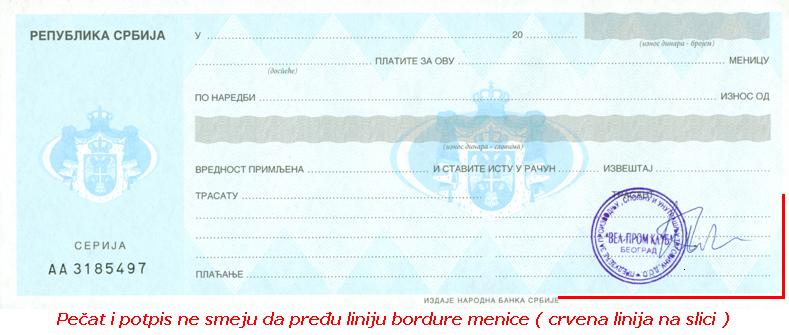 МЕМОРАНДУМ  /  ЛОГО ПОНУЂАЧА Пун назив Дужника – Понуђача ____________________________________________________Матични број,  _______________ПИБ __________________  ____Дел бр.__________                                               Датум: СВИМ СВОЈИМ БАНКАМА	На основу Закона о меници („Сл. лист ФНРЈ“, бр.104/46 и 15/58; „Сл. лист СФРЈ“, бр. 16/65, 54/70 и 57/89, „Сл. лист СРЈ“ бр. 46/96 и „Сл. лист СЦГ“, бр. 1/2003 – Уставна повеља) и тачке  1.,2. и 6. Одлуке о облику, садржини и начину коришћења јединствених инструмената платног промета, ___________________________________________________________________ (навести пун назив понуђача)( у даљем тексту: Дужник), а ради реализације обавеза насталих по основу учешћа у поступку јавне набавке бр. 135/2019 од 26.12.2019. године, коју спроводи ЈП „Србијашуме“ као НАРУЧИЛАЦ, дана ...................... године издајемо О В Л А Ш Ћ Е Њ Е  –  М Е Н И Ч Н О    П И С М О Овлашћујемо ЈП „Србијашуме“ Београд, Булевар Михаила Пупина 113, Нови Београд ( у даљем текст: Повериоца),  да може извршити попуну бланко потписане соло менице следећих идентификационих ознака :  ___  /___ /  ;  ___/ ___ / ___/ ___/ ___/ ___/ ___/,                                   (словна )                             (    н   у   м   е   р   и   ч   к  а   )до укупног износа од ........................динара   (словима:  ................................................... динара), на име гаранције за озбиљност понуде у поступку јавне набавке мале вредности бр. 135/2019 од  26.12.2019. године, који спроводи ЈП „Србијашуме“ ШГ“Тимочке шуме“Бољевац као НАРУЧИЛАЦ , за набавку:  УСЛУГА РЕСТОРАНА                                                                                                                              у складу са јавним позивом и конкурсном документацијом, у следећим случајевима:(а)    Ако ПОНУЂАЧ повуче своју понуду током периода важења понуде, назначеног од стране Понуђача у формулару понуде (Образац бр.3 конкурсне документације)(б)  Ако ПОНУЂАЧ, пошто је обавештен о прихватању његове понуде у току периода њеног важења : (а) не потпише или одбије да потпише формулар уговора или (б) не обезбеди или одбије да достави финансијску гаранцију за добро извршење посла. Овлашћујемо Повериоца да иницира наплату попуњених меница са клаузулом без протеста, безусловно и неопозиво, без трошкова, вансудски,  издавањем налога за наплату на терет свих  наших рачуна код пословних банака у корист Повериоца.Овлашћујемо пословне банке код којих имамо рачуне да наплату – плаћање изврше на терет свих наших рачуна као и да налоге за наплату из тачке 2. овог овлашћења заведу у редослед чекања у случају да на нашим рачунима уопште нема средстава или нема довољно средстава, због поштовања приоритета у наплати са рачуна.Менице које смо предали Повериоцу су важеће и признајемо их за своје и у случају да пре њихове реализације дође до промене лица овлашћеног за заступање или промене лица овлашћених за располагање средствима са рачуна Дужника, као и у случају наступања статусних промена код Дужника и других промена од значаја за правни промет.Изјављујемо да се одричемо права на повлачење или опозив овог овлашћења, права на повлачење и отказивање налога за наплату, права на стављање приговора по основу обавеза из јавног позива и конкурсне документације .У случају спора по овом овлашћењу надлежан је Привредни суд у Зајечару.                                                              ЗА  ДУЖНИКА                                                                                                                      Овлашћено лице                                                                                                              Печат12. ОБРАЗАЦ ТРОШКОВА ПРИПРЕМЕ ПОНУДЕПонуђач може да у оквиру понуде достави укупан износ и структуру трошкова припреме понуде, на обрасцу у слободној форми који ће приказивати трошкове израде узорака и трошкове прибављања средства обезбеђења. Образац мора бити потписан и оверен од стране понуђача.           Датум 		          Понуђач________________                        М.П.                                     __________________У складу са чланом 88. ЗЈН понуђач може да у оквиру понуде достави укупан износ и структуру трошкова припремања понуде.Трошкове припреме и подношења понуде сноси искључиво понуђач и не може тражити од наручиоца накнаду трошкова. Ако је поступак јавне набавке обустављен из разлога који су на страни наручиоца,наручилац је дужан да понуђачу надокнади трошкове израде узорка или модела, ако су израђени у складу са техничким спецификацијама наручиоца и трошкове прибављања средства обезбеђења, под условом да је понуђач тражио накнаду тих трошкова у својој понуди.*Ова изјава је у складу са Правилником о обавезним елементима конкурсне документације у поступцима јавних набавки и начину доказивања испуњености услова („Сл. Гласник РС” бр. 29/2013)обавезни елемент конкурсне документације.НАПОМЕНА: ДОСТАВЉАЊЕ ОВЕ ИЗЈАВЕ НИЈЕ ОБАВЕЗНО.13. Изјава о независној понуди14. Образац изјаве о обавезама понуђача на основу чл. 75. став 2. ЗЈН-аЈАВНА НАБАВКА БР.  135/2019НАЗИВ ПОНУЂАЧА: __________________________СЕДИШТЕ: ___________________________________БРОЈ: ___________ДАТУМ: _________Изјавао поштовању обавеза које произилазе из важећих прописаПод пуном кривичном и материјалном одговорношћу изјављујем да сам поштовао обавезе које произлазе из важећих прописа о заштити на раду, запошљавању и условима рада и заштити животне средине, као и да немам забрану обављања делатности која је на снази у време подношења понуда.                                                                                                          ПОНУЂАЧ                                                                                         ______________________________                                                                                               ПОТПИС ОВЛАШЋЕНОГ ЛИЦАпечат                                                       Напомена: Уколико понуду подноси група понуђача, Изјава мора бити потписана од стране овлашћеног лица сваког понуђача из групе понуђача и оверена печатом.О   П   И   С  СТР.1) Општи подаци о јавној набавци32) Подаци о предмету јавне набавке33) Упутство понуђачима како да сачине  понуду3-114) Образац понуде;       3а. - образац Подаци о понуђачу       3б. - образац Подаци о понуђачу који је учесник у заједничкој понуди3в. - образац Подаци о подизвођачу       3г. – образац Изјава чланова групе који подносе заједничку понуду12-175) Услови и упутство како се доказује испуњеност услова18-266) Критеријум за доделу уговора277) Модел уговора28-308) Врста, техничке карактеристике (спецификације), квалитет, количина и опис добара, радова или услуга, начин спровођења контроле и обезбеђивања гаранције квалитета, рок извршења, место извршења или испоруке добара, евентуалне додатне услуге и сл. 319) Техничка документација и планови3110) Образац структуре понуђене цене са упутством како да се попуни33-3411) Средства финансијског обезбеђења35-3712) Образац трошкова припреме понуде3813) Изјава о независној понуди3914) Образац изјаве о обавезама понуђача на основу чл. 75. Став 2. ЗЈН-а (Изјава о поштовању обавеза које произилазе из важећих прописа о заштити на раду, запошљавању и условима рада и заштити животне средине, као и да нема забрану обављања делатности  која је на снази у време подношења понуда).40Редни бројОпис услугаКоличинаУкупан износ понуде(у РСД, без ПДВ-а)1.Услуге ресторанапо спецификацији          Укупна вредност понуде изражена у динарима без ПДВ-а          Укупна вредност понуде изражена у динарима без ПДВ-а          Укупна вредност понуде изражена у динарима без ПДВ-а                                                                       ПДВ по стопи од 20%                                                                         ПДВ по стопи од 20%                                                                         ПДВ по стопи од 20%  УКУПАН ИЗНОС ПОНУДЕ СА ПДВ-омУКУПАН ИЗНОС ПОНУДЕ СА ПДВ-омУКУПАН ИЗНОС ПОНУДЕ СА ПДВ-омпечатПОТПИС ОВЛАШЋЕНОГ ЛИЦА                                                                                                                                                                                                                                                                 ______________________________ ПОДАЦИ О ПОНУЂАЧУПОДАЦИ О ПОНУЂАЧУНазив ПонуђачаСедиште и адреса  ПонуђачаОблик организовања(АД, ДОО, СЗР итд.)   Овлашћено лице (потписник уговора)Особа за контактТелефонТелефаксЕ-mailРачун понуђачаНазив банкеМатични број понуђачаПИБПДВ бројДатум:                                 Потпис одговорног лица:                                                                                   Печат:                                                                                   Печат:ПОДАЦИ О ПОНУЂАЧУ  КОЈИ ЈЕ УЧЕСНИК У ЗАЈЕДНИЧКОЈ ПОНУДИПОДАЦИ О ПОНУЂАЧУ  КОЈИ ЈЕ УЧЕСНИК У ЗАЈЕДНИЧКОЈ ПОНУДИНазив ПонуђачаСедиште и адреса  ПонуђачаОблик организовања(АД,ДОО,СЗР итд.)   Одговорно лице (потписник уговора)Особа за контактТелефонТелефаксЕ-mailБрој текућег рачунаНазив банке Матични број понуђачаПИБПДВ бројДатум:                                 Потпис одговорног лица:                                                                                     Печат:                                                                                     Печат:ПОДАЦИ О ПОДИЗВОЂАЧУПОДАЦИ О ПОДИЗВОЂАЧУНазив подизвођача Седиште и адреса  подизвођача Облик организовања(АД, ДОО, СЗР  итд.)   Овлашћено лице (потписник уговора)Особа за контактТелефонТелефаксЕ-mailРачун понуђачаМатични број понуђачаНазив банке ПИБПДВ бројДатум:                                 Потпис одговорног лица:                                                                      Печат:                                                                      Печат:Ред.бр.Услови прописани чланом 75. Закона о јавним набавкама које понуђач мора да испуниДоказивање испуњености условаРед.бр.Услови прописани чланом 75. Закона о јавним набавкама које понуђач мора да испуниДоказивање испуњености услова1.    Право на учешће у поступку има понуђач ако је регистрован код надлежног органа, односно уписан  у одговарајући регистар; - ПРАВНО ЛИЦЕ: Извод из регистра Агенције за привредне регистре, односно извод из регистра надлежног Привредног суда - ПРЕДУЗЕТНИК: Извод из регистра Агенције за привредне регистре.Напомена:  У случају да понуду подноси група понуђача, овај доказ доставити за сваког учесника из     групе.У случају да понуђач подноси понуду са подизвођачем, овај доказ доставити и за подизвођача (ако је више подизвођача доставити за сваког од њих).2.Право на учешће у поступку има понуђач уколико он и његов законски заступник није осуђиван за неко од кривичних дела као члан организоване криминалне групе, није осуђиван за кривична дела против привреде, кривична дела против заштите животне средине, кривично дело примања или давања мита, кривично дело преваре.- ЗАКОНСКИ ЗАСТУПНИК, ФИЗИЧКО ЛИЦЕ И ПРЕДУЗЕТНИК:  Извод из казнене евиденције, односно уверење надлежне полицијске управе МУП-а, којим се потврђује да законски заступник понуђача није осуђиван за кривична дела против привреде, кривична дела против животне средине, кривично дело примања или давања мита, кривично дело преваре и неко од кривичних дела организованог криминала (захтев се може поднети према месту рођења или према месту пребивалишта законског заступника). Уколико понуђач има више законских заступника дужан је да достави доказ за сваког од њих.- ПРАВНО ЛИЦЕ: Уверење првостепеног суда на чијем подручју је седиште домаћег правног лица, односно седиште представништва или огранка страног правног лица, да није осуђивано за неко од кривичних дела као члан организоване криминалне групе, да није осуђивано за неко од кривичних дела против привреде, кривична дела против заштите животне средине, кривично дело примања или давања мита, кривично дело преваре. За побројана кривична дела надлежни судови, чије је уверење потребно доставити, су: Основни суд на чијем подручју је седиште правног лица,Виши суд на чијем подручју је седиште правног лица,Виши суд у Београду(посебно одељење за организовани криминал) да није осуђиван за неко од кривичних дела као члан организоване криминалне групе“Напомена: У случају да понуду подноси група понуђача, ове доказе доставити за сваког учесника из групе. У случају да понуђач подноси понуду са подизвођачем, ове доказе доставити и за подизвођача (ако је више подизвођача доставити за сваког од њих).Докази не могу бити старији од два месеца пре отварања понуда. 3. Право на учешће у поступку има понуђач ако је измирио доспеле порезе и друге јавне дажбине у складу са прописима Републике Србије или стране државе када има седиште на њеној територији; - ПРАВНО ЛИЦЕ, ПРЕДУЗЕТНИК, ФИЗИЧКО ЛИЦЕ: 1.Уверење Пореске управе Министарства финансија и привреде да је измирио доспеле порезе и доприносе и2.Уверење надлежне управе локалне самоуправе да је измирио обавезе по основу изворних локалних јавних приходаНапомена: Уколико је понуђач у поступку приватизације, уместо 2 горе наведена доказа треба доставити уверење Агенције за приватизацију да се налази у поступку приватизацијеУ случају да понуду подноси група понуђача, ове доказе доставити за сваког учесника из групеУ случају да понуђач подноси понуду са подизвођачем, ове доказе доставити и за подизвођача (ако је више подизвођача доставити за сваког од њих).Докази не могу бити старији од два месеца пре отварања понуда.4.Право на учешће у поступку има понуђач који има важећу дозволу надлежног органа за обављање делатности која је предмет јавне набавке, ако је таква дозвола предвиђена посебним прописом.У овом поступку, није потребна  важећа дозвола надлежног органа за обављање делатности  која је предмет јавне набавке.Ред.бр.Услови прописани чланом 76. Закона о јавним набавкама које понуђач мора да испуниДоказивање испуњености условаРед.бр.Услови прописани чланом 76. Закона о јавним набавкама које понуђач мора да испуниДоказивање испуњености услова1.Технички капацитетУслов је да понуђач располаже потребним техничким капацитетом за извршење услуга које су предмет ове набавке. Понуђач мора испуњавати минималне техничке и санитарно хигијенске услове за уређење и опремање угоститељских објеката који су прописани  Правилником из Службеног гласника дрој 41/2010) као и да имаНајмање два паркинг места Капацитет ресторана не мањи од 50 места Интернет за госте Изјава понуђача да испуњава тражени технички капацитет.2.Кадровски капацитетУслов да понуђач располаже потребним бројем радника за извршење услуга које су предмет ове набавке. Изјава понуђача да испуњава тражени кадровски капацитет.ЈАВНА НАБАВКА БР. 135/2019НАЗИВ ПОНУЂАЧА: __________________________СЕДИШТЕ: ___________________________________БРОЈ: ___________ДАТУМ: _________Изјава понуђача о кадровском капацитетуПод пуном моралном, кривичном и материјалном одговорношћу изјављујемо да располажемо потребним кадровским капацитетом, за извршење услуга које су предмет набавке. ЈАВНА НАБАВКА БР. 135/2019НАЗИВ ПОНУЂАЧА: __________________________СЕДИШТЕ: ___________________________________БРОЈ: ___________ДАТУМ: _________Изјава понуђача о техничком капацитетуПод пуном моралном, кривичном и материјалном одговорношћу изјављујемо да располажемо потребним техничким капацитетом, за извршење услуга које су предмет набавке. ЈАВНА НАБАВКА БР. 135/2019НАЗИВ ПОНУЂАЧА: __________________________СЕДИШТЕ: ___________________________________БРОЈ: ___________ДАТУМ: _________Изјава понуђача о испуњености услова за учешће у поступку јавне набавке мале вредностиИзјављујем под пуном кривичном и материјалном одговорношћу да за јавну набавку мале вредности 135/2019 - набавка услуга ресторана за ЈП „Србијашуме“ ШГ„Тимочке шуме“Бољевац за 2019.год, испуњавам обавезне услове из члана 75.став 1.тачка 1-3 Закона о јавним набавкама („Службени гласник РС, бр.124/12, 14/2015 и 68/2015).ЈАВНА НАБАВКА БР. 135/2019НАЗИВ ПОДИЗВОЂАЧА: __________________________СЕДИШТЕ: ___________________________________БРОЈ: ___________ДАТУМ: _________Изјава подизвођача о испуњености услова за учешће у поступку јавне набавке мале вредностиИзјављујем под пуном кривичном и материјалном одговорношћу да за јавну набавку мале вредности 135/2019 - набавка услуга ресторана за ЈП „Србијашуме“ ШГ„Тимочке шуме“Бољевац  за 2018.год, испуњавам обавезне услове из члана 75.став 1.тачка 1-3 Закона о јавним набавкама („Службени гласник РС, бр.124/12, 14/2015 и 68/2015)._______________________________                                                                           Потпис и печат овлашћеног лицаЈАВНА НАБАВКА БР. 135/2019НАЗИВ ЧАНА ГРУПЕ ПОНУЂАЧА: __________________________СЕДИШТЕ: ___________________________________БРОЈ: ___________ДАТУМ: _________Изјава члана групе понуђача о испуњености услова за учешће у поступку јавне набавке мале вредности      Изјављујем под пуном кривичном и материјалном одговорношћу да за јавну набавку мале вредности 135/2019 - набавка услуга ресторана за ЈП „Србијашуме“  ШГ„Тимочке шуме“Бољевац за 2019.год, испуњавам обавезне услове из члана 75.став 1.тачка 1-3 Закона о јавним набавкама („Службени гласник РС, бр.124/12, 14/2015 и 68/2015). Подаци о наручиоцу:                          Подаци о извршиоцу: ПИБ: 100002820 ПИБ:                                                                Матични број : 07754183 Матични број:                                                Текући рачун: 205-69578-98 Текући рачун:                                                Телефон: 030/463-443 Телефон:                                                         Телефакс: 030/463-441 Телефакс:                                                       Е-mail: tsboljevac@gmail.com  Е-mail:                                                            Број ЈН и датум објављивања на Порталу јавних набавки      135/2019 , 31.12.2019.                                Број и датум одлуке о избору најповољније понуде      135/2019-_  ,  __.__.2019.                           Позиција у плану ЈН 1.2.129Позиција у финансијском плану 913Понуда изабраног понуђача бр.135/2019- _/_од  _._.____. године је саставни део овог Уговора. Понуда изабраног понуђача бр.135/2019- _/_од  _._.____. године је саставни део овог Уговора. ИЗВРШИЛАЦ:НАРУЧИЛАЦ:ЈП “Србијашуме” БеоградШГ “Тимочке шуме”Бољевац________________________________________
Зоран Величковић,дипл.инж.шум8. ВРСТА, ТЕХНИЧКЕ КАРАКТЕРИСТИКЕ (СПЕЦИФИКАЦИЈЕ), КВАЛИТЕТ, КОЛИЧИНA И ОПИС ДОБАРА, УСЛУГА ИЛИ УСЛУГА, НАЧИН СПРОВОЂЕЊА КОНТРОЛЕ И ОБЕЗБЕЂИВАЊА ГАРАНЦИЈЕ КВАЛИТЕТА, РОК ИЗВРШЕЊА, МЕСТО ИЗВРШЕЊА ИЛИ ИСПОРУКЕ ДОБАРА, ЕВЕНТУАЛНЕ ДОДАТНЕ УСЛУГЕ И СЛ. ПРЕДМЕТА ЈАВНЕ НАБАВКЕЈавна набавка број 135/2019-услуга ресторанаЈавна набавка број 135/2019-услуга ресторанаЈавна набавка број 135/2019-услуга ресторанаЈавна набавка број 135/2019-услуга ресторанаЈавна набавка број 135/2019-услуга ресторанаЈавна набавка број 135/2019-услуга ресторанаЈавна набавка број 135/2019-услуга ресторанаЈавна набавка број 135/2019-услуга ресторанаУслуга ресторана– храна и пићеУслуга ресторана– храна и пићеУслуга ресторана– храна и пићеУслуга ресторана– храна и пићеУслуга ресторана– храна и пићеУслуга ресторана– храна и пићеУслуга ресторана– храна и пићеУслуга ресторана– храна и пићеРедни бројназивЈединица мереЈединица мереЈединица мереколичинаЈединична цена без ПДВ-аЈединична ценаса ПДВ-омХЛЕБ И ПЕЦИВАХЛЕБ И ПЕЦИВАХЛЕБ И ПЕЦИВАХЛЕБ И ПЕЦИВАХЛЕБ И ПЕЦИВАХЛЕБ И ПЕЦИВАХЛЕБ И ПЕЦИВАХЛЕБ И ПЕЦИВА1ХлебПарчеПарчеПарче12ЛепињаКомадКомадКомад200 г3Пројакомадкомадкомад50 гХЛАДНА ПРЕДЈЕЛАХЛАДНА ПРЕДЈЕЛАХЛАДНА ПРЕДЈЕЛАХЛАДНА ПРЕДЈЕЛАХЛАДНА ПРЕДЈЕЛАХЛАДНА ПРЕДЈЕЛАХЛАДНА ПРЕДЈЕЛАХЛАДНА ПРЕДЈЕЛА4Домаћи сирпорцијапорцијапорција100 г5Пихтијепорцијапорцијапорција100 гТОПЛА ПРЕДЈЕЛАТОПЛА ПРЕДЈЕЛАТОПЛА ПРЕДЈЕЛАТОПЛА ПРЕДЈЕЛАТОПЛА ПРЕДЈЕЛАТОПЛА ПРЕДЈЕЛАТОПЛА ПРЕДЈЕЛАТОПЛА ПРЕДЈЕЛА6Печурке  на жарупорцијапорцијапорција200 г7Помфритпорцијапорцијапорција130 гЈЕЛА СА РОШТИЉАЈЕЛА СА РОШТИЉАЈЕЛА СА РОШТИЉАЈЕЛА СА РОШТИЉАЈЕЛА СА РОШТИЉАЈЕЛА СА РОШТИЉАЈЕЛА СА РОШТИЉАЈЕЛА СА РОШТИЉА8Ћевапипорцијапорцијапорција400 г9Пљескавицепорцијапорцијапорција400г10Ћевапи на кајмакупорцијапорцијапорција400 г11Пљескавица на кајмакупорцијапорцијапорција400 г12Пуњена пљескавицапорцијапорцијапорција400г13Мешано месопорцијапорцијапорција700 г14Димљена вешалицапорцијапорцијапорција300 г15Бела вешалицапорцијапорцијапорција350 г16Домаћа кобасицапорцијапорцијапорција300 г17Пилећи ражњићипорцијапорцијапорција350 г18Пуњена бела вешалицапорцијапорцијапорција400 г19Пилеће бело месо пуњенопорцијапорцијапорција400 г20Роштиљ (разно)порцијапорцијапорцијакгОСТАЛА ЈЕЛАОСТАЛА ЈЕЛАОСТАЛА ЈЕЛАОСТАЛА ЈЕЛАОСТАЛА ЈЕЛАОСТАЛА ЈЕЛАОСТАЛА ЈЕЛАОСТАЛА ЈЕЛА21Прасеће печењепорцијапорцијапорција1 кг22Јагњеће печењепорцијапорцијапорција1 кг23Јагњетина испод сачапорцијапорцијапорција450 г24Ролована пилетинапорцијапорцијапорција300 гСАЛАТЕСАЛАТЕСАЛАТЕСАЛАТЕСАЛАТЕСАЛАТЕСАЛАТЕСАЛАТЕ25Мешана салата (парадајз и краставац)Мешана салата (парадајз и краставац)порцијапорција200 г26ПарадајзПарадајзпорцијапорција200 г27Парадајз са сиромПарадајз са сиромпорцијапорција250 г28КраставацКраставацпорцијапорција200 г29Српска салатаСрпска салатапорцијапорција200 г30Шопска салатаШопска салатапорцијапорција250 г31Зелена салатаЗелена салатапорцијапорција150 г32Кисели купус салатаКисели купус салатапорцијапорција250 г33Купус салатаКупус салатапорцијапорција150 г34Урнебес салатаУрнебес салатапорцијапорција200 г35ТуршијаТуршијапорцијапорција250 г36Свежа љута папричицаСвежа љута папричицапорцијапорцијаком37Љуте папричице у уљуЉуте папричице у уљупорцијапорцијаком38АјварАјварпорцијапорција100 г39ЦвеклаЦвеклапорцијапорција250 г40Белолучена паприкаБелолучена паприкапорцијапорција250 гРИБЉИ СПЕЦИЈАЛИТЕТИРИБЉИ СПЕЦИЈАЛИТЕТИРИБЉИ СПЕЦИЈАЛИТЕТИРИБЉИ СПЕЦИЈАЛИТЕТИРИБЉИ СПЕЦИЈАЛИТЕТИРИБЉИ СПЕЦИЈАЛИТЕТИРИБЉИ СПЕЦИЈАЛИТЕТИРИБЉИ СПЕЦИЈАЛИТЕТИ41Сомпорцијапорцијапорција1 кг42Ослићпорцијапорцијапорција1 кг43Шаранпорцијапорцијапорција1 кг44Пастрмкапорцијапорцијапорција1 кгДЕЗЕРТИДЕЗЕРТИДЕЗЕРТИДЕЗЕРТИДЕЗЕРТИДЕЗЕРТИДЕЗЕРТИДЕЗЕРТИ45Палачинке (разне)порцијапорцијапорција150 г46Сладоледпорцијапорцијапорција200 гТОПЛИ НАПИЦИТОПЛИ НАПИЦИТОПЛИ НАПИЦИТОПЛИ НАПИЦИТОПЛИ НАПИЦИТОПЛИ НАПИЦИТОПЛИ НАПИЦИТОПЛИ НАПИЦИ47Домаћа кафашољашољашољаком48Експресошољашољашољаком49ЧајшољашољашољакомБЕЗАЛКОХОЛНА ПИЋАБЕЗАЛКОХОЛНА ПИЋАБЕЗАЛКОХОЛНА ПИЋАБЕЗАЛКОХОЛНА ПИЋАБЕЗАЛКОХОЛНА ПИЋАБЕЗАЛКОХОЛНА ПИЋАБЕЗАЛКОХОЛНА ПИЋАБЕЗАЛКОХОЛНА ПИЋА50Минерална газирана водакомкомком1 л51Минерална негазирана водакомкомком1 л52Минерална газирана водакомкомком0,25 л53Минерална негазирана водакомкомком0,25 л54Газирани соковикомкомком0,25 л55Воћни сок у флашицикомкомком0,25 лПИВАПИВАПИВАПИВАПИВАПИВАПИВАПИВА56Домаће пивокомкомком0,33 л57Домаће пивокомкомком0,50 лЖЕСТОКА ПИЋАЖЕСТОКА ПИЋАЖЕСТОКА ПИЋАЖЕСТОКА ПИЋАЖЕСТОКА ПИЋАЖЕСТОКА ПИЋАЖЕСТОКА ПИЋАЖЕСТОКА ПИЋА58Виљамовкакомкомком0,03 л59Дуњевачакомкомком0,03 л60Кајсијакомкомком0,03 л61Вињаккомкомком0,03 л62Лозакомкомком0,03 л63Пелинковацкомкомком0,03 лВИНАВИНАВИНАВИНАВИНАВИНАВИНАВИНА64Вранацкомкомком0,75 л65Вранацкомкомком1 л66Розекомкомком1 л67Крстачкомкомком0,75 л68Шардонекомкомком0,75 л69Тиквеш Смедеревкакомкомком1 лУКУПАН ИЗНОС ПОНУДЕ(збир јединичних цена)УКУПАН ИЗНОС ПОНУДЕ(збир јединичних цена)УКУПАН ИЗНОС ПОНУДЕ(збир јединичних цена)УКУПАН ИЗНОС ПОНУДЕ(збир јединичних цена)УКУПАН ИЗНОС ПОНУДЕ(збир јединичних цена)УКУПАН ИЗНОС ПОНУДЕ(збир јединичних цена)Место: _______________________Место: _______________________Место: _______________________Место: _______________________М.П.М.П.Датум: _______________________Датум: _______________________Датум: _______________________Датум: _______________________М.П.М.П.Потпис овлашћеног лицаПотпис овлашћеног лицаРед.бр.Врста трошкаИзнос без ПДВ-аИзнос са ПДВ-ом12345678910УКУПНО:УКУПНО: ЈАВНА НАБАВКА БР. 135/2019НАЗИВ ПОНУЂАЧА: __________________________СЕДИШТЕ: ___________________________________БРОЈ: ___________ДАТУМ: _________Изјава о независној понуди Под пуном кривичном и материјалном одговорношћу изјављујем да сам понуду за набавку услуга ресторана за потребе ЈП „Србијашуме“ ШГ „Тимочке шуме“ Бољевац за 2019.год. поднео независно, без договора са другим понуђачима или заинтересованим лицима.                                                                                                       ПОТПИС ОВЛАШЋЕНОГ ЛИЦА                                                             печат                                 ____________________________